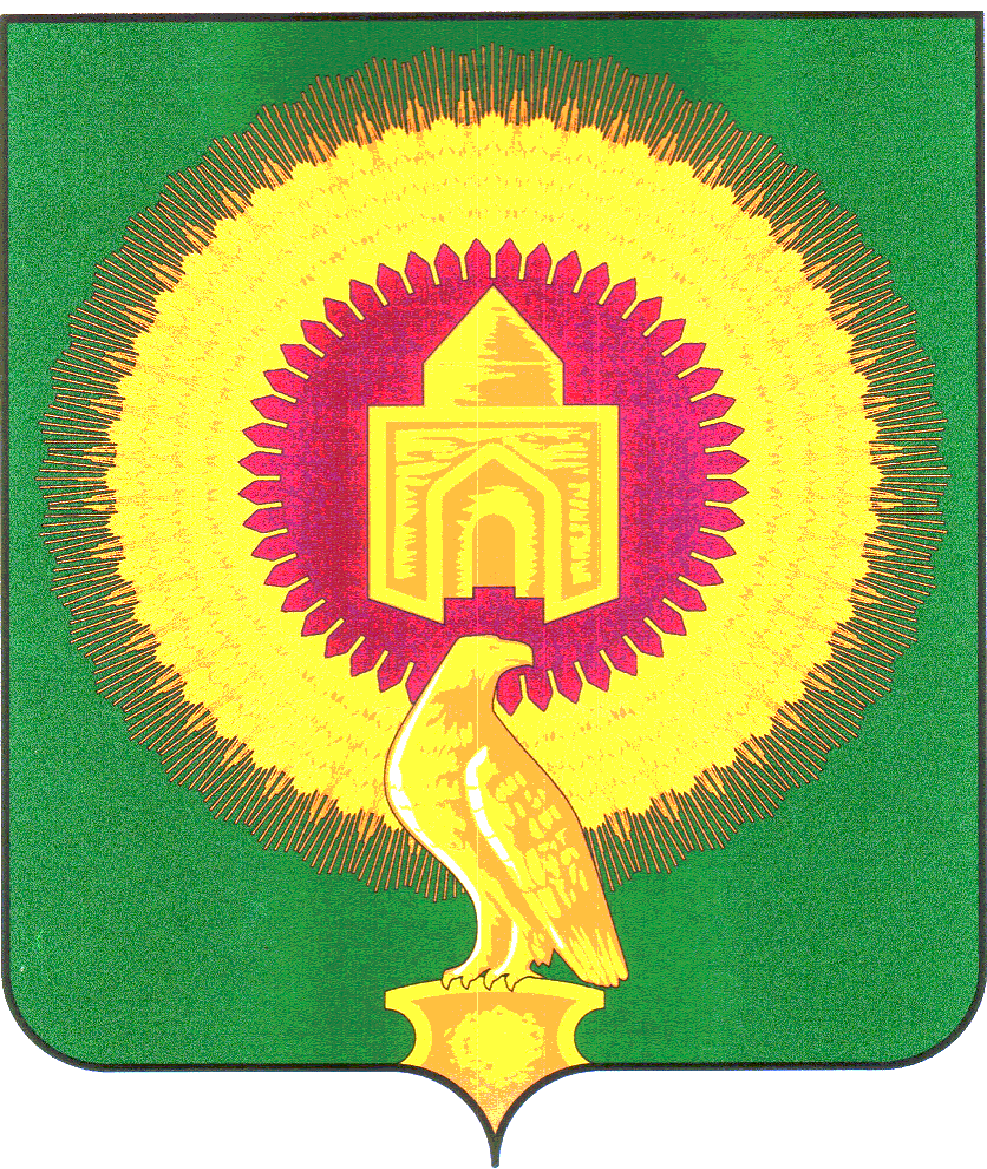 АДМИНИСТРАЦИЯ ВАРНЕНСКОГО МУНИЦИПАЛЬНОГО РАЙОНАЧЕЛЯБИНСКОЙ ОБЛАСТИКомиссия по соблюдению требований  к служебному поведению муниципальных служащих Варненского муниципального района Челябинской области и урегулированию конфликта интересов ПРОТОКОЛ № 3с. Варна	             26 августа 2021 г.Состав комиссии:Председательствовал:1. Маклаков А.В. – управляющий делами администрации Варненского муниципального района Челябинской областиЧлены комиссии:2.   Кормилицын А.А. – председатель Собрания депутатов Варненского муниципального района Челябинской области (по согласованию)3.  Дубкова Л.С. – начальник юридического отдела администрации Варненского муниципального района Челябинской области4.  Чернакова Г.Г. – председатель Совета ветеранов Варненского районаСекретарь комиссии:5. Утицких Т.В. – заместитель начальника отдела муниципальной службы и кадров администрации Варненского муниципального района Челябинской областиПриглашенные (без права участия в голосовании): - Яруш Л.Ю. – заместитель главы Варненского  муниципального района – начальник Управления образования Администрации Варненского муниципального района;- Чиркова И.П. – ведущий специалист Собрания депутатов Варненского муниципального района Челябинской области.Число членов комиссии, принимающих участие в заседании Комиссии, составляет 5 человек. Число членов комиссии, не замещающих должности муниципальной службы в органе местного самоуправления муниципального образования, составляет 2 человека (не менее 1/4 от общего числа членов Комиссии), из них присутствует на заседании комиссии 1 человек. Кворум для проведения заседания Комиссии (2/3 от общего числа членов Комиссии) имеется.ПОВЕСТКА ДНЯ: Рассмотрение  уведомления Яруш Людмилы Юрьевны, заместителя главы Варненского  муниципального района – начальника Управления образования администрации Варненского муниципального района Челябинской области о  намерении  выполнять иную оплачиваемую работу в МОУ «Гимназии имени Карла Орфа» с. Варна. Рассмотрение  уведомления Чирковой Ирины Петровны, ведущего специалиста Собрания депутатов Варненского муниципального района Челябинской области о  намерении выполнять  иную оплачиваемую работу в МОУ «Гимназии имени Карла Орфа» с. Варна.  Рассмотрение уведомления Чирковой Ирины Петровны, ведущего специалиста Собрания депутатов Варненского муниципального района Челябинской области о  намерении выполнять  иную оплачиваемую работу в ОУ ВПО «Южно-Уральском технологическом университете». 	По первому вопросу слушали: 1. Утицких Т.В. – секретаря комиссии, которая  ознакомила  членов комиссии с уведомлением  Яруш Л.Ю.  о намерении выполнить иную оплачиваемую работу, а именно по совместительству преподавать в МОУ «Гимназия им. К.Орфа с.Варна» в качестве учителя мировой художественной культуры и руководителя кружка «Школа Лидера», «Радуга общения» в период с 01 сентября 2021 по 31 мая 2022 учебного года.В целях более полного изучения рассматриваемого уведомления представлены следующие документы:-   копия трудового договора № 482 от 20 августа 2021 г. - копия расписания занятий учителя мировой художественной культуры и руководителя кружка «Школа Лидера», Радуга общения» Яруш Л.Ю.Согласно п.9 Порядка уведомления муниципальными служащими Варненского муниципального района Челябинской области представителя нанимателя о намерении выполнять иную оплачиваемую работу, утвержденного постановлением администрации Варненского муниципального района Челябинской области от 03.10.2013г. № 894, глава района с соответствующей резолюцией данное уведомление направил на рассмотрение Комиссии. В соответствии с частью 2 статьи 11 Федерального закона от 2 марта 2007 года №25-ФЗ «О муниципальной службе в Российской Федерации» муниципальный служащий, за исключением муниципального служащего, замещающего должность главы местной администрации по контракту, вправе с предварительным письменным уведомлением представителя нанимателя (работодателя) выполнять иную оплачиваемую работу, если это не повлечет за собой конфликт интересов и если иное не предусмотрено настоящим Федеральным законом.  На основании статьи 14.1 настоящего Федерального закона под конфликтом интересов понимается ситуация, при которой личная заинтересованность (прямая или косвенная) муниципального служащего влияет или может повлиять на объективное исполнение им должностных обязанностей и при которой возникает или может возникнуть противоречие между личной заинтересованностью муниципального служащего и законными интересами граждан, организаций, общества, Российской Федерации, субъекта Российской Федерации, муниципального образования, способное привести к причинению вреда этим законным интересам граждан, организаций, общества, Российской Федерации, субъекта Российской Федерации, муниципального образования. Под личной заинтересованностью муниципального служащего понимается возможность получения муниципальным служащим при исполнении должностных обязанностей доходов (неосновательного обогащения) в денежной либо натуральной форме, доходов в виде материальной выгоды непосредственно для муниципального служащего, членов его семьи или лиц, указанных в пункте 5 части 1 статьи 13 настоящего Федерального закона, а также для граждан или организаций, с которыми муниципальный служащий связан финансовыми или иными обязательствами.   Прошу рассмотреть и принять соответствующее решение.	2. Яруш Л.Ю., которая пояснила, что расписание занятий предусматривает выполнение работы в рабочие дни, но в нерабочее время: с 12.30 до 14.00 и с 17.00 до 18.00, и нерабочий день: с 10:00 до 12:00, что никак не повлияет на выполнение обязанностей по основному месту работы.   Обязанности в качестве педагога не соприкасаются с обязанностями заместителя главы района – начальника Управления образования и не приводят к конфликту интересов.	Яруш Л.Ю.  обязуется  при выполнении указанной работы соблюдать требования предусмотренные статьей 12.1 Федерального закона от 25.12.2008г. № 273-ФЗ «О противодействии коррупции».	3. Выслушав и обсудив вопрос с членами комиссии Маклаков А.В., предложил вынести на голосование вопрос о согласовании выполнения иной оплачиваемой работы заместителем главы Варненского муниципального района – начальником Управления образования администрации Варненского муниципального района Челябинской области Яруш Л.Ю. в качестве учителя мировой художественной культуры и руководителя кружка «Школа Лидера», «Радуга общения» в период с 01 сентября 2021 по 31 мая 2022 года в МОУ «Гимназия им. К.Орфа с.Варна». Результаты голосования:  За – 5 человекПротив – 0 человек По результатам голосования вынесено следующее решение.РЕШЕНИЕ: 1. Установить, что иная оплачиваемая работа, выполняемая муниципальным служащим,  не влияет и не может повлиять на объективное исполнение им должностных обязанностей, при котором возникает или может возникнуть противоречие между личной заинтересованностью муниципального служащего и законными интересами граждан, организаций, общества, Российской Федерации,  муниципального образования, способное привести к причинению вреда этим законным интересам граждан, организаций, общества, Российской Федерации, муниципального образования, следовательно, соблюдены требования об урегулировании конфликта интересов.2. Дать Яруш Л.Ю. согласие на выполнение иной оплачиваемой работы в качестве учителя мировой художественной культуры и руководителя кружка «Школа Лидера», «Радуга общения» в МОУ «Гимназия им.К.Орфа с.Варна», так как это не повлечет за собой конфликт интересов, предусмотренный статьей 14.1 Федерального закона от 2 марта 2007 года № 25-ФЗ «О муниципальной службе в Российской Федерации», в период с 01 сентября 2021 по 31 мая 2022 года.3. Обязать Яруш Л.Ю. в случае изменения графика выполнения иной оплачиваемой работы, а также иных обстоятельств, связанных с выполнением такой работы, уведомить работодателя в соответствии с Порядком уведомления муниципальными служащими Варненского муниципального района Челябинской области о намерении выполнять иную оплачиваемую работу.По второму вопросу слушали: 1. Утицких Т.В. – секретаря комиссии, которая  ознакомила  членов комиссии с уведомлением Чирковой И.П. о намерении выполнять иную оплачиваемую работу, по совместительству в должности юрисконсульта МОУ «Гимназия им. К.Орфа с.Варна» в  период с 01 сентября 2021 по 31 мая 2022 года.В целях более полного изучения рассматриваемого уведомления представлены следующие документы:-   письмо МОУ «Гимназия им. К.Орфа с.Варна», с предложением заключить трудовой договор.  Согласно п.9 Порядка уведомления муниципальными служащими Варненского муниципального района Челябинской области представителя нанимателя о намерении выполнять иную оплачиваемую работу, утвержденного постановлением администрации Варненского муниципального района Челябинской области от 03.10.2013г. № 894, глава района с соответствующей резолюцией данное уведомление направил на рассмотрение Комиссии. В соответствии с частью 2 статьи 11 Федерального закона от 2 марта 2007 года №25-ФЗ «О муниципальной службе в Российской Федерации» муниципальный служащий, за исключением муниципального служащего, замещающего должность главы местной администрации по контракту, вправе с предварительным письменным уведомлением представителя нанимателя (работодателя) выполнять иную оплачиваемую работу, если это не повлечет за собой конфликт интересов и если иное не предусмотрено настоящим Федеральным законом.  На основании статьи 14.1 настоящего Федерального закона под конфликтом интересов понимается ситуация, при которой личная заинтересованность (прямая или косвенная) муниципального служащего влияет или может повлиять на объективное исполнение им должностных обязанностей и при которой возникает или может возникнуть противоречие между личной заинтересованностью муниципального служащего и законными интересами граждан, организаций, общества, Российской Федерации, субъекта Российской Федерации, муниципального образования, способное привести к причинению вреда этим законным интересам граждан, организаций, общества, Российской Федерации, субъекта Российской Федерации, муниципального образования. Под личной заинтересованностью муниципального служащего понимается возможность получения муниципальным служащим при исполнении должностных обязанностей доходов (неосновательного обогащения) в денежной либо натуральной форме, доходов в виде материальной выгоды непосредственно для муниципального служащего, членов его семьи или лиц, указанных в пункте 5 части 1 статьи 13 настоящего Федерального закона, а также для граждан или организаций, с которыми муниципальный служащий связан финансовыми или иными обязательствами.   Прошу рассмотреть и принять соответствующее решение.	2. Чиркову И.П., которая пояснила, что к должностным обязанностям юрисконсульта МОУ «Гимназия им. К.Орфа с.Варна» относятся:- разработка и принятие участие в разработке документов правового характера;-методическое руководство правовой работой на предприятии, оказание правовой помощи структурным подразделениям и общественным организациям в подготовке и оформлении различного рода правовых документов, участие в подготовке обоснованных ответов при отклонении претензий;-оформление материалов о привлечении работников к дисциплинарной и материальной ответственности;-принятие участия в работе по заключению хозяйственных договоров, проведение их правовой экспертизы, разработке условий коллективных договоров;-контроль за своевременным представлением структурными подразделениями справок, расчетов, объяснений и других материалов для подготовки ответов на претензии;-подготовка предложений об изменении действующих или отмене утративших силу приказов и других нормативных актов, изданных в организации;-принятие участия в подготовке заключений по правовым вопросам, возникающим в деятельности организации, проектам нормативных актов, поступающих на отзыв;-информирование работников предприятия о действующем законодательстве и изменениях в нем, ознакомление должностных лиц учреждения с нормативными правовыми актами, относящимися к их деятельности;- консультирование работников образовательной организации по организационно-правовым и другим юридическим вопросам, подготовка заключения, оказание содействия в оформлении документов и актов имущественно-правового характера.           Выполнение работы в рабочие дни, но в нерабочее время: с 12.30 до 14.00 и  нерабочий день: с 10:00 до 11:30,  что никак не повлияет на выполнение обязанностей по основному месту работы.   	Чиркова И.П. обязуется  при выполнении указанной работы соблюдать требования предусмотренные статьей 12.1 Федерального закона от 25.12.2008г. № 273-ФЗ «О противодействии коррупции».	3. Выслушав и обсудив вопрос с членами комиссии Маклаков А.В., предложил вынести на голосование вопрос о согласовании выполнения иной оплачиваемой работы 	Чирковой Ириной Петровной, ведущим специалистом Собрания депутатов Варненского муниципального района Челябинской области в качестве юрисконсульта МОУ «Гимназия имени Карла Орфа» с.Варна, в период с 01 сентября 2021 по 31 мая 2022 года. Результаты голосования:  За – 5 человекПротив – 0 человек По результатам голосования вынесено следующее решение.РЕШЕНИЕ: 1. Установить, что иная оплачиваемая работа, выполняемая муниципальным служащим,  не влияет и не может повлиять на объективное исполнение им должностных обязанностей, при котором возникает или может возникнуть противоречие между личной заинтересованностью муниципального служащего и законными интересами граждан, организаций, общества, Российской Федерации,  муниципального образования, способное привести к причинению вреда этим законным интересам граждан, организаций, общества, Российской Федерации, муниципального образования, следовательно, соблюдены требования об урегулировании конфликта интересов.2. Дать Чирковой И.П. согласие на выполнение иной оплачиваемой работы в качестве юрисконсульта  МОУ «Гимназия имени Карла Орфа» с.Варна , так как это не повлечет за собой конфликт интересов, предусмотренный статьей 14.1 Федерального закона от 2 марта 2007 года № 25-ФЗ «О муниципальной службе в Российской Федерации», в период с 1 сентября 2021 по 31 мая 2022 года.3. Обязать Чиркову И.П. в случае изменения графика выполнения иной оплачиваемой работы, а также иных обстоятельств, связанных с выполнением такой работы, уведомить работодателя в соответствии с Порядком уведомления муниципальными служащими Варненского муниципального района Челябинской области о намерении выполнять иную оплачиваемую работу.По третьему вопросу слушали: 1. Утицких Т.В. – секретаря комиссии, которая  ознакомила  членов комиссии с уведомлением Чирковой И.П. о намерении выполнить иную оплачиваемую работу по оказанию интеллектуальных услуг, по совместительству в  период с 11 мая 2021 по 30 сентября 2021 года.В целях более полного изучения рассматриваемого уведомления представлены следующие документы:-   договор возмездного оказания интеллектуальных услуг от 11.05.2021 года №313иу;- справка ОУ ВО «Южно-Уральский технологический университет» от 23.08.2021 года.   Согласно п.9 Порядка уведомления муниципальными служащими Варненского муниципального района Челябинской области представителя нанимателя о намерении выполнять иную оплачиваемую работу, утвержденного постановлением администрации Варненского муниципального района Челябинской области от 03.10.2013г. № 894, глава района с соответствующей резолюцией данное уведомление направил на рассмотрение Комиссии. В соответствии с частью 2 статьи 11 Федерального закона от 2 марта 2007 года №25-ФЗ «О муниципальной службе в Российской Федерации» муниципальный служащий, за исключением муниципального служащего, замещающего должность главы местной администрации по контракту, вправе с предварительным письменным уведомлением представителя нанимателя (работодателя) выполнять иную оплачиваемую работу, если это не повлечет за собой конфликт интересов и если иное не предусмотрено настоящим Федеральным законом.  На основании статьи 14.1 настоящего Федерального закона под конфликтом интересов понимается ситуация, при которой личная заинтересованность (прямая или косвенная) муниципального служащего влияет или может повлиять на объективное исполнение им должностных обязанностей и при которой возникает или может возникнуть противоречие между личной заинтересованностью муниципального служащего и законными интересами граждан, организаций, общества, Российской Федерации, субъекта Российской Федерации, муниципального образования, способное привести к причинению вреда этим законным интересам граждан, организаций, общества, Российской Федерации, субъекта Российской Федерации, муниципального образования. Под личной заинтересованностью муниципального служащего понимается возможность получения муниципальным служащим при исполнении должностных обязанностей доходов (неосновательного обогащения) в денежной либо натуральной форме, доходов в виде материальной выгоды непосредственно для муниципального служащего, членов его семьи или лиц, указанных в пункте 5 части 1 статьи 13 настоящего Федерального закона, а также для граждан или организаций, с которыми муниципальный служащий связан финансовыми или иными обязательствами.   Прошу рассмотреть и принять соответствующее решение.	2. Чиркову И.П., которая пояснила, что по договору возмездного оказания интеллектуальных услуг №313иу от 11.05.2021 года, заключенному между ней и ОУ ВО «Южно-Уральский технологический университет», она оказывает университету следующие интеллектуальные услуги в качестве преподавателя: - консультации по подготовке обучающихся к занятиям лекционного и семинарского типа;-  методическая помощь обучающимся;- консультации по выполнению контрольных и самостоятельных работ обучающимся университета;- консультации по организации самостоятельной работы обучающимся;- проведений консультаций по подготовке курсовых работ, а также подготовка обучающихся к рецензированию;- организационное и методическое сопровождение государственной итоговой аттестации;- проведение маркетинговых исследований и рекламной компании по организации набора обучающихся для поступления в университет;-организационное и техническое сопровождение образовательного процесса с применением дистанционных технологий.           Выполнение работы в рабочие дни, но в нерабочее время: с 17.00 до 20.00, что никак не повлияет на выполнение обязанностей по основному месту работы.   	Чиркова И.П. обязуется  при выполнении указанной работы соблюдать требования предусмотренные статьей 12.1 Федерального закона от 25.12.2008г. № 273-ФЗ «О противодействии коррупции».	3. Выслушав и обсудив вопрос с членами комиссии Маклаков А.В., предложил вынести на голосование вопрос о согласовании выполнения иной оплачиваемой работы 	Чирковой Ириной Петровной, ведущим специалистом Собрания депутатов Варненского муниципального района Челябинской области в качестве преподавателя ОУ ВО «Южно-Уральский технологический университет», в период с 11 мая 2021 по 30 сентября 2021 года. Результаты голосования:  За – 5 человекПротив – 0 человек По результатам голосования вынесено следующее решение.РЕШЕНИЕ: 1. Установить, что иная оплачиваемая работа, выполняемая муниципальным служащим,  не влияет и не может повлиять на объективное исполнение им должностных обязанностей, при котором возникает или может возникнуть противоречие между личной заинтересованностью муниципального служащего и законными интересами граждан, организаций, общества, Российской Федерации,  муниципального образования, способное привести к причинению вреда этим законным интересам граждан, организаций, общества, Российской Федерации, муниципального образования, следовательно, соблюдены требования об урегулировании конфликта интересов.2. Дать Чирковой И.П. согласие на выполнение иной оплачиваемой работы в качестве преподавателя ОУ ВО «Южно-Уральский технологический университет», так как это не повлечет за собой конфликт интересов, предусмотренный статьей 14.1 Федерального закона от 2 марта 2007 года № 25-ФЗ «О муниципальной службе в Российской Федерации», в период с 11 мая 2021 по 30 сентября 2021 года.3. Обязать Чиркову И.П. в случае изменения графика выполнения иной оплачиваемой работы, а также иных обстоятельств, связанных с выполнением такой работы, уведомить работодателя в соответствии с Порядком уведомления муниципальными служащими Варненского муниципального района Челябинской области о намерении выполнять иную оплачиваемую работу.Подписи:Председатель комиссии 	Маклаков А.В.   	_______________________               								подписьЧлены комиссии: 		Кормилицын А.А. 	_______________________                          								подпись        				Дубкова Л.С.		_______________________                          								подписьЧернакова Г.Г. 	_______________________                          								подписьПротокол вела секретарь комиссии  Утицких Т.В.____ ___________________подпись